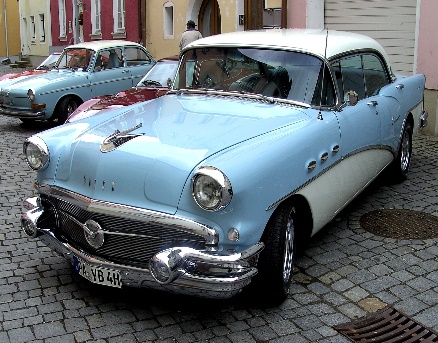 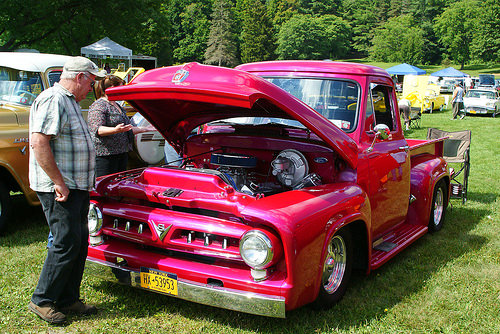 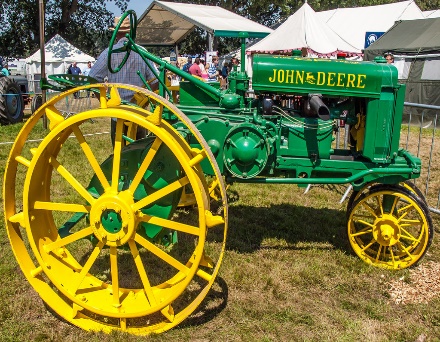 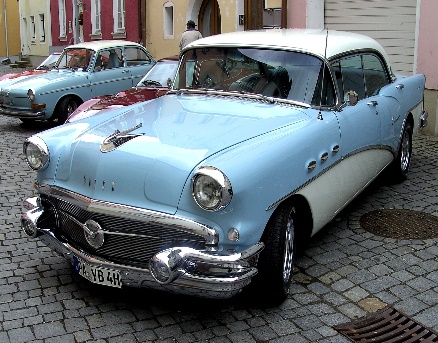 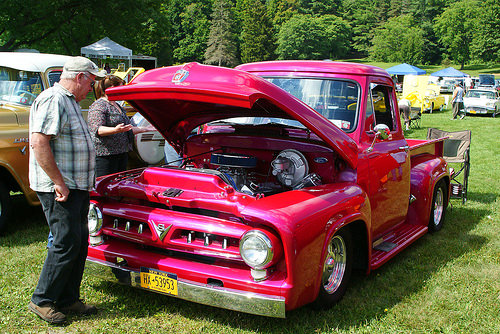 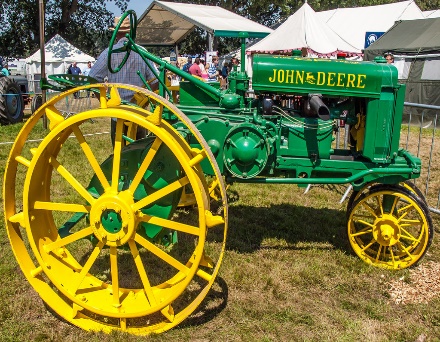 Scandia Taco Daze Car, Truck, and Tractor Show Registration FormSaturday, September 11, 2021Sponsored by Stillwater Motors and Scandia-Marine Lions ClubMusic, food, and beer garden plus other activities and entertainmentNon-judged exhibition and parade	Guaranteed show space for first 50 registered vehiclesCheck-in and registration 9:30 - 11:30 a.m. at the Scandia Community CenterFree registration includes dash plaqueName 															Email Address 																							Phone Number 											Vehicle Type: CarTruckTractorOther. Please specify: 																	Year 				  Make 				   Model 			Please complete and mail this form to: George Galleberg, 10410 – 215th Street Court North, Scandia, MN  55073 or email it to:ggalleberg@gmail.com. 